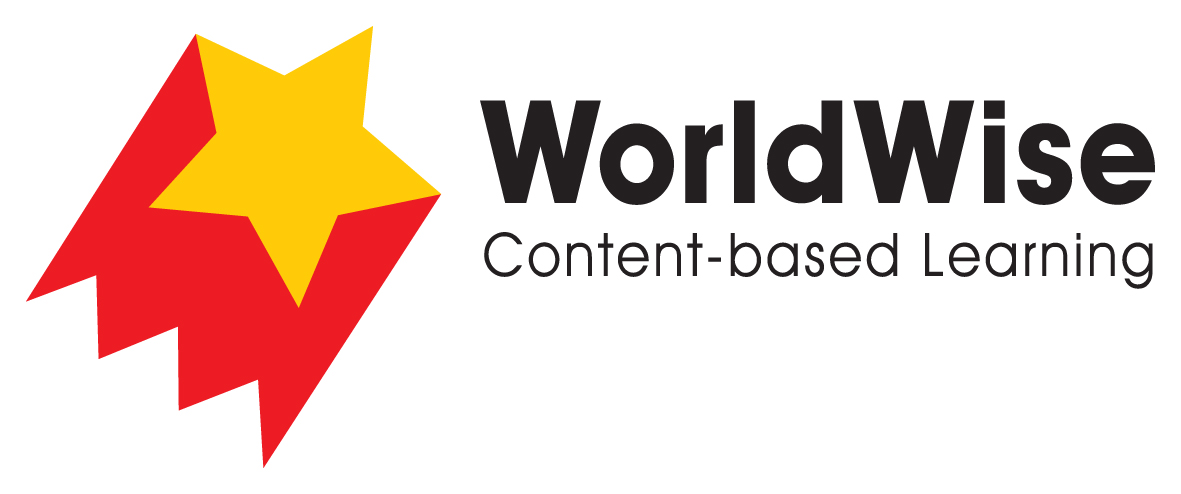 Levels T–V – Investigations							How Water Shapes the LandPart 3 – Record and analyse data
Find a way of recording your information that will allow you to see any pattern 
in this data.

Change to suit your information!



Once completed, make sure you save this file.Freshwater 
riverRiver of ice (glacier)Where do these begin?How do these bodies of water move?What happens when they move?How is this river or glacier changing?What might be the effects of these changes?What can people do to prevent these changes?